カルチャーナイト2022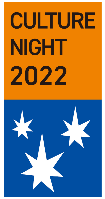 知事公館で
コンサートや展示をしませんか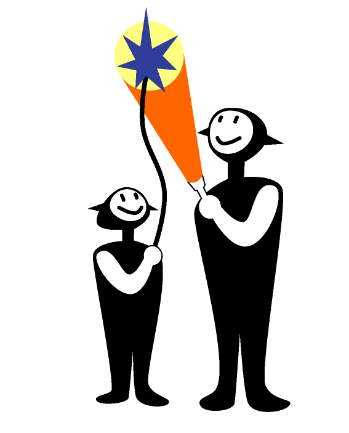 カルチャーナイト当日、実行委員会の企画として、コンサートや展示、ワークショップをしませんか？
普段は一般貸出をしていない文化施設でパフォーマンスができる貴重な一夜です主　催　　認定NPO法人カルチャーナイト北海道（カルチャーナイト実行委員会）□実行委員会企画「知事公館の企画出演」にエントリーしますカルチャーナイトの運営はすべて、個人や企業、団体の皆さまの寄付や会費で成り立っていますエントリーにあたり必須条件ではございませんが、実施に向けてぜひ前向きなご検討をお願いします北海道銀行　道庁支店（普通）０６８４６５７
北洋銀行　　道庁支店（普通）３５２２５６４
ゆうちょ銀行　　０２７１０－０－３９０２１
クレジットカード　つながる募金「カルチャーナイト北海道」にアクセス正会員…構成員となり総会における議決権を有する会員
個人5,000円／一口、法人10,000円／一口友の会…総会の議決権を有しない個人の会員（賛助会員）個人2,000円公式サイトにある入会申込用紙にご記入の上、事務局へお申込みください。問い合わせ　カルチャーナイト実行委員会 事務局（認定NPO法人カルチャーナイト北海道）TEL：011-261-8633　FAX：011-522-6607E-Mail：office@culture-night.com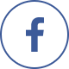 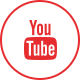 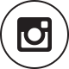 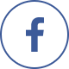 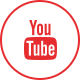 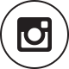 札幌市中央区北4条西7丁目5番地 緑苑第2ビル707号室 〒060-0004カルチャーナイトとは●公共施設や文化施設、企業施設の夜間開放とそれらを活用した市民参加のイベントを催し、　　地域文化を楽しんでもらう事業です。地域向けCSRとしても取り組んでいただけます。●各団体の専門分野や特色を生かしたプログラムに、子どもから大人まで誰でも参加できます。●「カルチャーナイト2022」は、コロナ対応として昨年試みたYouTube動画配信による　　　　「オンライン参加」に加え、施設の夜間開放を行う「施設参加」「グループ参加）を併用したハイブリッドスタイルで開催します。会場
時間知事公館（札幌市中央区北1条西16丁目）18:00～20:30※希望時間帯があればお知らせください。全体調整の上で決定しますジャンルアコースティックコンサートや朗読など（1グループあたり40分程度）、作品展示、ワークショップ　他エントリー料無料（ただし下記設備以外の機材レンタル、駐車料などの出演に伴う経費は自己負担です）設備
注意事項等●アコースティックコンサート企画（1階）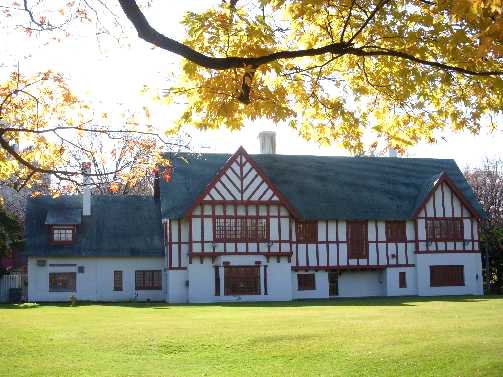 収容人数30人、舞台・音響設備なし、客席椅子ありコンサートの転換やリハーサルは応相談●朗読、作品展示、ワークショップなど（2階）収容人数20名、長机10台・椅子・パーティションあり（共通項目）○販売や参加料を伴う企画は行えません○控室はありませんので、予めご了承ください○飲食はできません（水のみ可）感染拡大に伴う中止新型コロナウイルス感染症の状況が悪化して施設開放を中止せざるを得ない場合は、
6月8日(水)までにお知らせしますエントリーと
抽選結果○エントリー期間 2022年4月4日(月)まで
裏面申込書に記入の上、メールoffice@culture-night.comかFAX011-522-6607へお送りください○「抽選」の上、結果は4月8日(金)までにメールまたはファクスでお知らせします○「抽選にはもれたけれども、カルチャーナイトに参加したい」というグループは、
5月25日(水)までにグループ自身で会場をご用意くださいグループ名グループ名代表者代表者ご担当者連絡先職名・氏名ご担当者連絡先住所〒　　　－　　　　　　　市ご担当者連絡先電話（　　　　　　）　　　　　　　　　　－ご担当者連絡先ファクス（　　　　　　）　　　　　　　　　　－ご担当者連絡先PC-Mail@ジャンルジャンルコンサート・朗読・作品展示・ワークショップ・その他（　　　　　　　　　　）グループ概要
企画内容グループ概要
企画内容グループ概要
企画内容グループ概要
企画内容○コンサートでカルチャーナイトのテーマ曲を演奏してくださるグループにはCDを用意します出演者数出演者数（　　　　　　　）名想定来場者数想定来場者数おおよそ（　　　　　　　）名希望時間希望時間特になし　・　　　時　　分　～　　時　　分楽器など持込機材楽器など持込機材公式テーマ曲公式テーマ曲カルチャーナイトのテーマ曲CDを希望する（　はい　・　いいえ　）